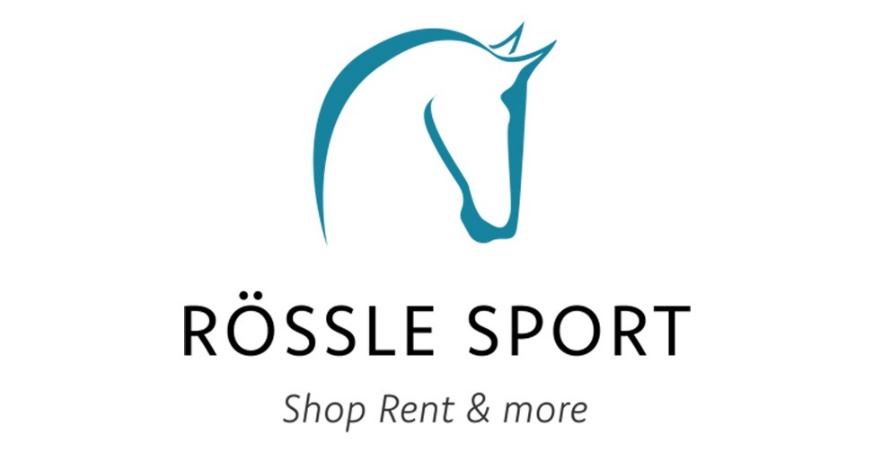 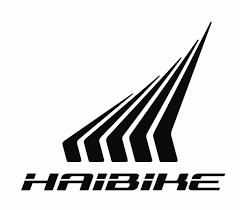 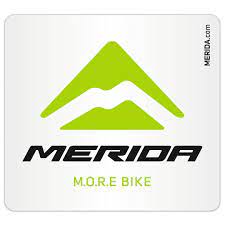 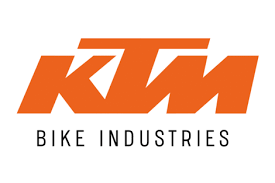 Verleihpreise Bikes Sommer 2022  Wichtiger Hinweis:Rössle Sport Faschina verleiht Fahrräder auf eigene Gefahr und Verantwortung.Sollte im Falle eines Sturzes oder unsachgemäßer Handhabung ein Schaden am Rad entstehen, ist dieser in Euro zu begleichen.Öffnungszeiten   MO – SO  08:00 – 12:00 und 13:00 – 17:30Faschina 51 / 6733 Fontanella     T +43 5510 303 / sport.roessle@faschina.at / www.roessle.info Willkommen bei Sport Rössle IN FaschinaWir sind Ihr lokaler Sportshop mit Know-how und Erfahrung rund um Ihren Urlaub.Das Team vom Sport Rössle versucht immer das Beste zu geben, um unsere Kunden zufrieden zu stellen. Ihr sucht die richtigen Sportartikel und die passende Bekleidung, um euch im Winter oder Sommer in der wunderbaren Natur genussvoll bewegen zu können? Schaut in unserem Sportgeschäft vorbei - wir haben sie.   online: www.roessle.info Sommer in Faschina E-Bike Verleih Verkauf von Wanderbekleidung und Bergschuhen, TreckingstöckenHüte und Caps in großer Auswahl – Buff Headwear, Chaskee, Souvenirs, Eis und Getränken WanderkartenSonnenbrillen ZigarettenWinter in Faschina Ski und Snowboard Verleih Skiservice über Nacht Verkauf von Skibekleidung, Thermounterwäsche und Skisocken   Handschuhen, Mützen, Winter Buff und SkistöckeSkibrillen und Skihelm von diversen MarkenSouvenirs und GetränkeBergsport Artikel, Winterstiefel, Wanderstöcke 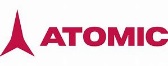 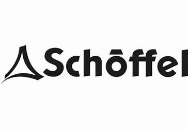 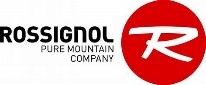 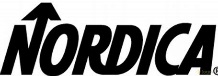 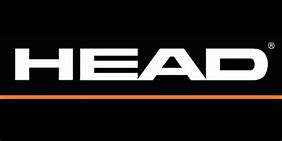 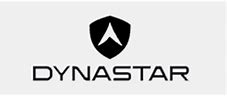 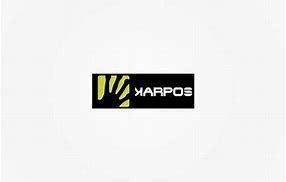 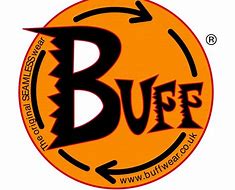 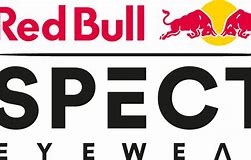 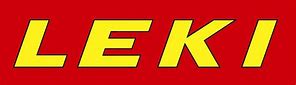 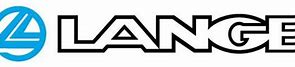 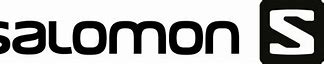 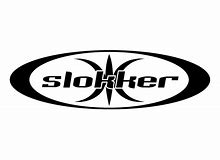 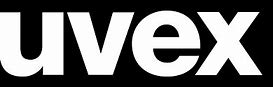 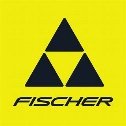 TAGEE-BIKE FullyE-BIKE MTBE-BIKE Kids14945252948848313613070418017191522221111162622501307300288148